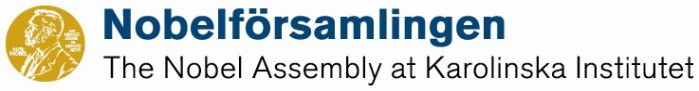 Samtliga enheter	24 02 09Karolinska InstitutetInbjudan att inkomma med förslag till Nobelkonferenser (2025) samt Minisymposier (2025) i serien "Frontiers in Medicine" vid Nobel ForumNobelkonferenser vid Karolinska InstitutetKarolinska Institutets Nobelkonferenser behandlar specificerade ämnesområden, förlöper över 2-3 dagar, anordnas normalt i Nobel Forum och brukar engagera ett 100-tal deltagare, varav ett 20-tal föreläsare. Konferenserna startade 1979 och hittills har medel beviljats för ett 70-tal konferenser; för tidigare Nobelkonferenser se  www.nobelprizemedicine.org.Nobelkonferenser får inte ingå i någon annan konferensserie och inbjudna föreläsare får inte inbjudas till annat möte arrangerat av Karolinska Institutet i direkt anslutning till/före Nobelkonferensen. Högsta belopp som beviljas är 700 000 kronor. Tilläggsfinansiering via annan finansiär är tillåten endast efter skriftligt godkännande från Nobelförsamlingen i god tid före konferensen och innan program fastställts. Nobelkonferenser förväntas innehålla ett program av högsta internationella nivå, med de främsta företrädarna inom fältet inbjudna. Medlen förvaltas via Nobelförsamlingens kansli. Vänligen notera att Nobelförsamlingen ej har möjlighet att göra momsavdrag, vilket innebär att alla kostnader måste beräknas inklusive moms. Budgeten bör innehålla beräknade kostnader för inbjudna föreläsare, catering, teknisk support, ev. middagar, men även kostnader för administration. Nobel Forum disponeras kostnadsfritt vid Nobelkonferenser. Det är inte möjligt att fakturera för eget eller doktoranders/studenters arbete, men däremot för administrativ hjälp från institutionen. Om extern finansiering godkänts av Nobelförsamlingen måste även dessa medel kunna tas i anspråk för merkostnader som uppstår p g a ett mer omfattande program.Relevanta medlemmar av Nobelförsamlingen bör inbjudas att delta och kan även ingå i organisationskommittén. Minisymposier i serien "Frontiers in Medicine"1994 startades en serie Minisymposier med namnet "Frontiers in Medicine"; för tidigare genomförda Minisymposier se www.nobelprizemedicine.org. Minisymposierna skall hållas i Nobel Forum, bör pågå en dag och vara öppna för fritt deltagande. De skall behandla aktuella ämnen som överbryggar prekliniska och kliniska ämnesområden. Programmet bör omfatta några inbjudna utländska föreläsare, men också aktivt deltagande av forskare vid Karolinska Institutet. Maximalt anslås f n 250 000 kronor per Minisymposium.Medlen förvaltas via Nobelförsamlingens kansli. Vänligen notera att Nobelförsamlingen ej har möjlighet att göra momsavdrag, vilket innebär att alla kostnader måste beräknas inklusive moms. Budgeten bör innehålla beräknade kostnader för inbjudna föreläsare, catering, teknisk support, ev. middagar, men även kostnader för administration. Nobel Forum disponeras kostnadsfritt vid Minisymposier. Det är inte möjligt att fakturera för eget eller doktoranders/studenters arbete, men däremot för administrativ hjälp från institutionen.Ansökningar om Nobelkonferenser och Minisymposier skall vara Nobelkansliet, via e-mailadress nobelforum@nobelprizemedicine.org, tillhanda senast den 15 mars 2024. Ansökan skall innehålla:ansökningsformulär med budgetbeskrivning av konferensens/- minisymposiets syfte förteckning över tilltänkta föreläsare och preliminärt programAnsökningarna behandlas av Medicinska Nobelinstitutets styrgrupp och beslut fattas av under maj månad 2024.Vid frågor går det bra att kontakta Nobelkansliet, Ann-Mari Dumanski, tel 08-524 878 00Thomas Perlmann ProfessorNobelförsamlingens sekreterare Föreståndare för Medicinska Nobelinstitutet